Họ và tên: ____________________ Lớp 2______ Trường Tiểu học _________________=======================================================================TIẾNG VIỆT - TUẦN 22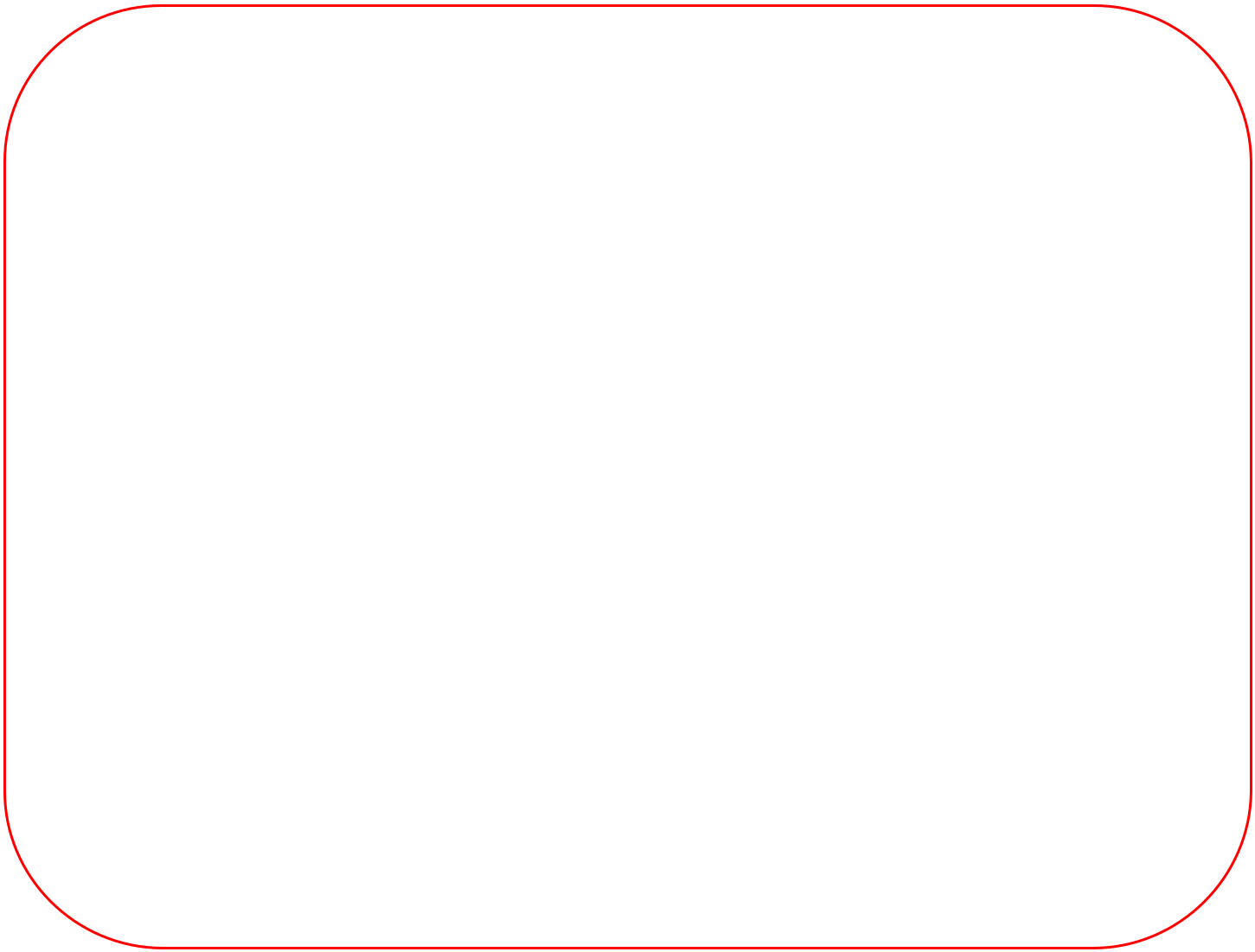 TRÍCH ĐOẠN CHUYỆN BỐN MÙAVào một ngày đầu năm, bốn nàng tiên Xuân, Hạ, Thu, Đông gặp nhau ở vườn đào. Các chị em ai cũng phấn khởi vì được gặp lại nhau, họ nói cười vô cùng vui vẻNàng Đông cầm tay nàng Xuân và nói rằng:– Xuân là người sung sướng nhất ở đây. Vì mùa Xuân đến cây cối xanh tốt mơn mởn, ai cũng yêu quý Xuân cả.Thế rồi nàng Xuân khe khẽ nói với nàng Hạ rằng:– Nếu không có những tia nắng ấm áp của nàng Hạ thì cây trong vườn không có nhiều hoa thơm cây trái trĩu nặng……..Bốn nàng tiên mải chuyện trò, không biết bà chúa Đất đã đến bên cạnh từ lúc nào. Bàvui vẻ nói chuyện:– Các cháu mỗi người một vẻ. Xuân làm cho cây lá tươi tốt. Hạ cho trái ngọt, hoa thơm. Thu làm cho trời xanh cao, học sinh nhớ ngày tựu trường. Còn cháu Đông, ai mà ghét cháu được. Cháu có công ấp ủ mầm sống để Xuân về cây cối đâm chồi nảy lộc. Các cháu ai cũng đều có ích, ai cũng đều đáng yêu…Theo Truyện cổ tích Việt NamII.	Dựa vào bài đọc, khoanh vào đáp án đúng nhất hoặc làm theo yêu cầu: 1. Vì sao Đông cho rằng Xuân là người sung sướng nhất ?A. Vì Xuân xinh đẹp	B. Vì Xuân có nhiều tiền bạc.C.	Vì Xuân có nhiều người yêu mến.2.	Xuân đã khen Hạ điều gì ?A. Nóng bức	B. Nhờ Hạ mà cây trái trĩu quả	C. Học sinh được nghỉ hè3. Bà chúa Đất đã nói ai là gười có nhiều lợi ích nhất ?A. . Xuân	B.Xuân và Hạ	C.	Cả 4 mùa đều có lợi ích tốt đẹp.4. Em thích mùa nào nhất trong năm ? vì sao?……………………………………………………………………………………….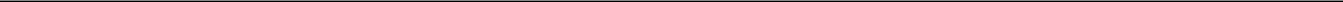 Họ và tên: ____________________ Lớp 2______ Trường Tiểu học _________________=======================================================================III. Luyện tập:Bài 1. Chọn tiếng trong ngoặc đơn và điền vào chỗ trống để tạo từ:a. (lạ/nạ) kì …….., mặt ……..., người ……..., ……… ùngBài 2. Viết từ ngữ chỉ đặc điểm nổi bật của mỗi con vật trong hình: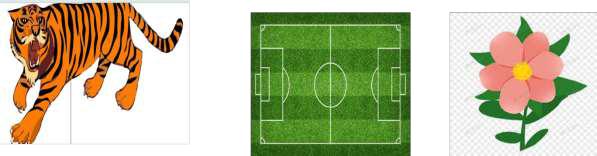 Bài 4. Viết 3 -4 câu kiểu Ai là gì ? Ai làm gì ? Ai thế nào? để nói về: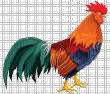 Gà trống:………………………………………………………………………………………………………………………………………………………………………………………………………………………………………..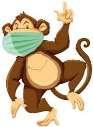 Chú khỉ :…………………………………………………………….……………………………………………………………………………………………………………………………………………….Bài 5.	Hãy viết 2 câu trong đó có dùng ít nhất 2 dấu chấm, 2 dấu phẩy.………………………………………………………………………………………………………………………………………………………………………...…………………..…………………..……  ………….……  ………….…………………..…………………..Bài 3. Điền dấu chấm hoặc dấu phẩy vào ô trống.Bài 3. Điền dấu chấm hoặc dấu phẩy vào ô trống.Bài 3. Điền dấu chấm hoặc dấu phẩy vào ô trống.Bài 3. Điền dấu chấm hoặc dấu phẩy vào ô trống.Loài chim em yêu thích là chim bồ câuLoài chim em yêu thích là chim bồ câuĐó là loài chim tượng trưng cho hòaĐó là loài chim tượng trưng cho hòaĐó là loài chim tượng trưng cho hòabìnhNgày xưa   họ dùng bồ câu để đưa thưNgày xưa   họ dùng bồ câu để đưa thưChúng ưa sạch sẽChúng ưa sạch sẽchuồng đẹpChúng ăn thóc và hạt dưaChúng ăn thóc và hạt dưaChim bồ câu có rất nhiều màu: xanh lá cây đậmđenChim bồ câu có rất nhiều màu: xanh lá cây đậmđenChim bồ câu có rất nhiều màu: xanh lá cây đậmđenChim bồ câu có rất nhiều màu: xanh lá cây đậmđentrắngChúng có mỏ màu vàng nhạt và nhỏ xíuChúng có mỏ màu vàng nhạt và nhỏ xíuđôi mắt tròn xoeđôi mắt tròn xoebộ lông mượt mà